Mpuzoxieuue 1TEKCTbI AVQHOSANHCEd	K PASQEI3V«AVQHPOBAHHE» H VCTHO? VACTHDialogue ABapnaHT 1TEKCTbl QI\9 AVQHPOBAHH93apa  ue 1A:  I can’t understand anything.  The case is so complicated.B: It’s because the criminals killed the investigator when he was almost ready with evidence. A:  What will the family do?B: I think they’ll hire a private investigator who’ll be as smart as Sherlock Holmes. Dialogue BA:  I think  the main character is courageous.B: And in my opinion he is naughty. He took that boat and went sailing without permission. A:  But  he stayed calm in that  terrible storm, didn’t he?B: Yes, he did. But he didn’t think about his mother’s feelings, did he? Dialogue CA:  Will you turn the sound down? I can’t concentrate when something is blowing up and crashing.B: Just wait a few minutes and the gang will be caught. A: How can you watch all this when you know the end? B:   You  see, special effects thrill me.Dialogue DA: Sorry, I missed the beginning. What are those ugly green creatures doing? B:  They are trying to defend themselves and their territory.A:  Who’s attacking them?B:  Visitors from outer space.3apaHae 2I hadn’t shopped during the sales in the past. So last Saturday I thought I’d try  it  with  some friends... Well, it was chaos! ... How can people shop, being pushed all  the time? I mean, okay,  the prices  are a bit cheaper but I’d  better stick to my discount stores, thank  you very much...I was just furious! I was expecting the bill to total around forty dollars, but boy was I surprised when I saw it was for sixty-five! The first thing I did was to check it, to see if we’d been overcharged.. . It was correct, but I didn’t  think  the food or the service was really worth it.I don’t like going to the supermarket all the time. I know people who go once or twice a week, but I believe once a fortnight is fine... Well, this isn’t really the cheapest place to shop,... but I know I can find a wide range of things there.I knew about the sales, so I got to the department store very early... and I knew it wouldn’t be too crowded at that hour... I  was lucky  to have  the store to myself  for  a while...  Anyway,  everything  was cheap... so I  left a couple of  hours later with  three full shopping bags...  Believe me, it’s a good idea to avoid the crowds.Well, I think our everyday life will change quite a bit. Wewill be able to buy everything by computer, even clothes and shoes. We won’t even have to try anything on, because the computer will show us exactly what we will look like in them.3agaHns 3-8Julia: Suzy,  you  know, I’ve just  returned from the new supermarket.Suzy:  The one round the corner? I didn’t expect it  to open till next weekend.Julia: Anntold me the same but yesterday morning I found an advertisement in my mailbox. They promised great discounts on the opening day. So I decided to look for myself.76	AHranficxnfi fi3bIK: 10 TPEHFIP0B09HblX BAPHAHTOB   3K3ANEHAL(H0HHbIX PA60T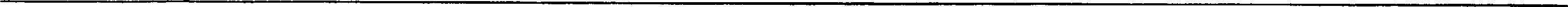 Suzy:  Oh,  why didn’t  you  phone me?Julia: I did but your mother said you were at  the courses.Suzy:  Yes, I’ve just  come back. Did  you buy anything?Julia: In fact I was looking for a present for my sister. I wanted a music CD or a video but they didn’t have any she likes. Then I saw a nice bag but it was too expensive. At last I got a really nice make-up set.Suzy:  And was it cheap?Julia: Well, in other shops it costs seven pounds. Last week I saw it for five pounds and here I’ve got it for four pounds fifty.Suzy:  That’s good. I  hope I’ll be able to go there on Friday or Saturday.Julia: I think I’ll join you. But, listen, they are giving a pop-show there on Sunday. How about going then?Suzy:  It would be great but it’s my mother’s birthday and I wanted to get a present for  her beforehand.Julia: It’s a pity I’m busy on Friday. I’ve got an arrangement with my dentist.Suzy:  That’s OK,  go to the dentist, I’ll do some cooking  and the  next day  we’ll go together.TEKCTo x ycT   Ofi VACTHTask  2.  You are going  to take part  in  a  telephone  survey.  You have  to answer six questions. Give fullanswers to the questions. Remember that you have 40 seconds to answer each question.Tapescript for Task 2Electronic assistant: Hello! This  is  the electronic  assistant  of  the Leisure  Club.  We  kindly  ask  you  to take part in our survey. We need to find out what teenagers think about spending their free time. Please answer our six questions. The survey is anonymous — you don’t have to give your name. So, let’s get started.Electronic  assistant: What  are your favourite  weekdays? Why?Student:  	Electronic  assistant: Do you plan spending  your free time or just waste it?Student:  	Electronic assistant: How does spending your free time depend on the weather?Student:   	Electronic  assistant: Have you any special  hobbies which take your free time?  What are they if any?Student:   	Electronic assistant: Why do you think it’s necessary  to help you parents about  the house?Student:   	Electronic assistant: What would you recommend your friends do to have more productive free time? Student:   	Electronic  assistant: This is the end of  the survey.  Thank  you very much for your time.Dialogue AA:  What am I  to do?Bapnanv 2TEKCTbl Que  AygnnOBAHHe3aga  ae 1B: Walk along the line of men. Try not to be nervous. A:  And if  I recognize  my attacker,  what’s next?B: Just nod your head. Don’t say anything. Remember that the policemen  are watching  you and  will come to your help immediately.TEKCTbi Ayqno3AnHCEfi  K PA3pEay «Ayqn  OBAHHE» n ycTHOfi flACTH	77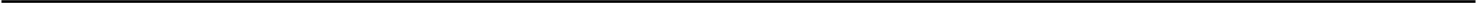 Dialogue BA:  I’m cold,  hungry and tired.B:  Why not light a fire on the bank and cook  something?A:  Oh,  our matches are wet and foxes have stolen all the food!B: Then I’ll try to make a fire without matches and you’ll try to find some berries in  the forest.  But don’t get lostlDialogue CA: I’ll never, never forgive him.B: Don’t cry my dear. Time will fly and you’ll understand that  you can’t live without him.  A:  But he’s dating my best friend!B:  All men are the same.A:  You don’t say so...Dialogue DA: The building will be blown up in two minutes! B:  But I’m  going  to find that bomb.A:  Don’t  be a fool. Save yourselflB: And how about all those people upstairs? A:  We aren’t  able to help them...3aga   ue 2Chat rooms are great! You can talk to lots of people at the same time. You can exchange views and ideas without any lear to seem stupid or something like that. And you can make up so much about yourself. To tell  the truth I  am a bit  shy  with new  people  in  real life.  In a chat  room everything  is quite different. I find it so cool!I’ve got a lot of Internet boyfriends. They sometimes ask me out, but I just say no because  I  think they are all fake. Of course, I chat with them online and share some news but I always keep in mind that it’s all just a game. Some of my classmates tried Internet dating and were absolutely disappointed.I find the Internet really useful with my school work and catching up with my friends... plus chat rooms are a great way of making friends in different countries. But I don’t give out where I live, except maybe the city... Of course I stay friendly, talk about common interests but I never give out my name, my telephone number, my address, anything personal that would let people contact me anywhere except online.I think Internet dating is a load of rubbishl How can you say you love someone when you don’t even know them? I could say that I’m 14 when I’m really 40 or something. People lie all the time! It’s so stupid how some people can be so easily cheated. Face to face and eyes to eyes — that’s quite different.What is wrong about the social nets? I’m sure that most people who use social discovery services just want to meet new people and have only good intentions. My parents have found a lot of friends from their school and student life. Just don’t spend all of your time in the net and that’s all. You  shouldn’t  be dependent on anything.3aga  ns 3-8Steve: Hi,  Lisa, it’s Steve... How are you doing?Lisa: Steve! I’m fine, thanks...  What’s up?Steve: Well, you know, it’s my birthday on Friday the 12th of June... I’ve decided to have a party... on the Saturday  of course. Will you be able to come?Lisa:So that’s the 13th of June... yeah, sure, I’ll come... Is it going to be at your place or are we going out?Steve: Actually, my house is too small, so I’m going to have  the party  at  my cousin Paul’s house. It’s  just  around the corner on Church Street.Lisa:	Well, tell me the address then.Steve: Of course, it’s Church Street... oh, and another thing... it’s going to be a fancy-dress party.Lisa:		Really? You mean we have to wear a costume? That’s great! Is it  going to have a theme or can we dress up any way we want?Steve: Actually, I wanted it to have a theme... It would be great if all of us were dressed up as Indians or something... But then my cousin said it would be boring... So, yes, you can dress up any way you want.78	AHr‹n?CKf1?  «3bIK: 10 TPEH HPOBOH H blX  BAPf1AHT0B  3K3AMEHAL(f10HH blX PA60T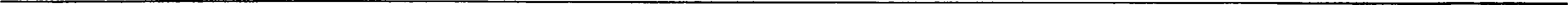 Lisa:Wow, we’re going to have a great time! And what about the music? Are you going to have a DJ or a band — you know, live music?Steve: Do you remember the DJ I had last year? Everybody loved the music she played. So, I’ve asked  her to come. She’s going  to play all the latest  hits and some classic Rock songs,  too...Lisa: Great ... And what about your birthday cake? I remember last year it was in the shape of a guitar...Steve: Well, this year I’m going to have an ice cream cake in the shape of a motorcycle... What  do you think  about it?Lisa:You’re always full of surprises... I’ve got to see it to believe it... Hey! You didn’t tell me what time the party starts.Steve: I’ve arranged  it  for eight o’clock. How does that sound?Lisa:OK ... I guess... I’ve got volleyball practice until seven thirty, so I’ll be there at about half past eight...  Don’t  cut  the cake until I  get  there, OK?Steve: OK,  we’ll wait for you, don’t worry...TEKCTai x ycT Ofi VACTHTask 2. You are going to take part in a telephone survey. You have to answer six questions. Give full answers to the questions. Remember that you have 40 seconds to answer each question.Tapescript for Task 2Electronic assistant: Hello! This is the electronic assistant of the Leisure Club. We kindly ask you to take part in our survey. We need to find out what teenagers think about spending their free time. Please answer our six questions. The survey is anonymous — you don’t have to give your name. So,  let’s get started.Electronic assistant: How busy is your school timetable? Student:  	Electronic assistant: What after school activities do you take part in? Student:  	Electronic assistant: What household chores do you have? Student:	 Electronic assistant: How do you prefer to spend  your free time? Student:   	Electronic assistant: Do you think that everyone should find time for meeting with relatives and friends? Why?Student:	 Electronic assistant: What would you do if  you had more free time? Student:   	Electronic assistant: This is the end of  the survey. Thank  you very much for  your time.BapnaHT 3TEKCTbI  QIiR AVQHPOBAHH93apaHue 1Dialogue AA: How lovely these figures of dogs are! How many of them have you got? B:  Let me see. About a hundred.A:  How have they appeared  on your  shelves?B: Each one has its own story. But the first dog was my granny’s gift. Dialogue BA:  You are packing  your luggage,  aren’t you?B:   Yes, I  am.  My flight  is in four hours.A:  Where are you going this time?B:  Africa.  My dream has come true. It’s the only continent  I  haven’t  explored yet.